第１３回トークライブへのお誘い 主催：市民連合｢ちょこみな｣＠東京22区 　参加費：500円 講演　市民運動のこれからと野党共闘の未来について 講師 　菱山 南帆子さん 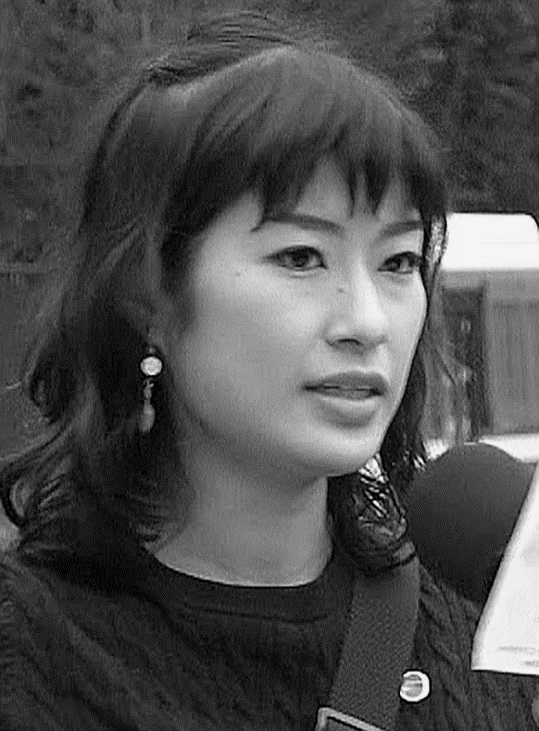 日時：2023年３月３日(金)18:30～20:30場所：調布市文化会館たづくり８階｢映像シアター｣問い合わせは「戦争はいやだ調布市民の会」　E-mail：sensou_haishi@yahoo.co.jp　